      КОМУНАЛЬНЕ НЕКОМЕРЦІЙНЕ					         Communal noncommercial EnterpriseПІДПРИЄМСТВО «ЦЕНТР ПЕРВИННОЇ					              «Primary Healthcare Center # 4     МЕДИКО-САНІТАРНОЇ ДОПОМОГИ №4»					         of Dniprovsky District in Kyiv - city»ДНІПРОВСЬКОГО РАЙОНУ м. КИЄВА				                    23, Sergienkо Str., Kyiv 02094, Ukraine                        вул. Сергієнка, . Київ, 02094						                              phone (044) 337-93-07,      тел..: (044) 337-93-07E-mail: dniprcpmsd4@ukr.net 							e-mail: dniprcpmsd4@ukr.net                            код ЄДРПОУ 38196712                                                                                                                                                                        code of legal entity 38196712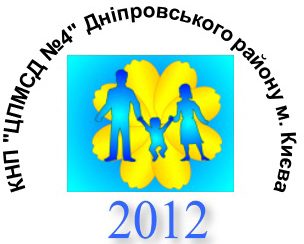 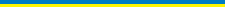 24.10.2019 р. № 1186/02-01на № 061-10255/09 від 23.10.2019 р.Шановний Дмитро !  Адміністрація КНП «ЦПМСД №4 Дніпровського району м. Києва» у відповідь на Ваш запит, щодо наявності місць у м.Києві для працевлаштування випускниками 2020 року  ВНМЗ III-IV рівня акредитації, які навчалися за державним замовленням повідомляє, що вакантних посад не має.З повагоюДиректор 								Надія ПОЛІВАНОВА